О праздновании «Новый год-2019»С целью своевременной подготовки и организации новогодних праздников в предприятиях, образовательных организациях, учреждениях культуры и социальной защиты района:1. Утвердить программу подготовки к празднику «Новый год - 2019» (приложение №1).2. Отделу культуры Исполнительного комитета (М.Т.Изделюкова), руководителю Исполнительного комитета городского поселения(Л.А.Клюшкина), главе Билярскогос.п. (Г.Г.Хабибуллин) организоватьтеатрализованное представление открытия «Главнойёлки» вп.г.г.Алексеевское и н.п.Билярск, и проведение мероприятий на период зимних каникул (приложение №2).3. Предложить Билярскому лесхозу (Р.Р.Нуруллин), руководителям предприятий, организаций и учреждений района установить новогодние елки и украсить живые ели до 15.12.2018г.4. Утвердить комиссию по проведению праздника «Новый год - 2019» (приложение №3).5. Рекомендовать начальнику отдела МВД России по Алексеевскому муниципальному району (В.А.Яковлев) организовать работу по сохранности новогодних елок.6. Финансово-бюджетной палате (О.Н.Леденцов) предусмотреть выделение денежных средств Алексеевскому городскому поселению (Л.А.Клюшкина), отделу культуры (М.Т.Изделюкова), МКУ «Отдел образования Алексеевского муниципального района» (Д.А.Гилязов), ДЮСШ (Р.Б.Сулейманов, Р.Р.Кабиров), Исполнительному комитету Алексеевского муниципального района (А.Т.Хамидуллин) на организацию праздничных мероприятий.7. Утвердить смету расходов на проведение праздника «Новый год!» (приложение №4). 8. Рекомендовать главам сельских поселений взять под контроль подготовку и проведение праздничных новогодних елок на территориях сельских поселений, установить елки в местах массового пребывания жителей.9. Рекомендовать отделу социальной защиты в Алексеевском районе (Е.А.Хамзина), МКУ «Отдел образования Алексеевского муниципального района» (Д.А.Гилязов), отделу культуры Исполнительного комитета (М.Т.Изделюкова), отделу по делам молодежи, спорту и туризму Исполнительного комитета (Р.Б.Сулейманов) организовать праздничные новогодние представления в учреждениях образования, культуры, спорта и социальной защиты района.11. Рекомендовать начальнику управления министерства по делам ГО и ЧС РТ по Алексеевскому муниципальному району (В.Г.Мишечкин) обеспечить пожарную безопасность при проведении новогодних мероприятий.12. Рекомендовать руководителям всех предприятий, организаций, учреждений и индивидуальным предпринимателям выполнить праздничное оформление зданий предприятий и офисов, торговых предприятий и магазинов до 15.12.2018г.13. Контроль за исполнением настоящего распоряжения возложить на заместителя руководителя Исполнительного комитета по социальным вопросамН.П.Чурина.С.А.ДемидовПриложение №1к распоряжению Главы Алексеевского муниципальногорайона №111-р от 11.12.2018г.ПРОГРАММАподготовки к празднику «Новый год - 2019»1. Установить и украсить новогодние елки до 15.12.2018г.Руководитель аппарата районного Совета                            А.С.ХаритоновПриложение №2к распоряжению Главы Алексеевского муниципального       района №111-р от 11.12.2018г.План мероприятий на период новогодних школьных каникулРуководитель аппаратарайонного Совета                            А.С.ХаритоновПриложение №3к распоряжению Главы Алексеевского муниципального                                                                                        района №111-р от 11.12.2018г.Составкомиссии по проведениюпраздника «Новый год-2019»Руководитель аппарата Районного Совета                           А.С.ХаритоновПриложение №4к распоряжению Главы Алексеевского муниципального района №111-р от 11.12.2018г.СМЕТАрасходов на проведение праздника «Новый год-2019»Руководитель аппарата Районного Совета                           А.С.ХаритоновГЛАВА  АЛЕКСЕЕВСКОГОМУНИЦИПАЛЬНОГО РАЙОНАРЕСПУБЛИКИ ТАТАРСТАН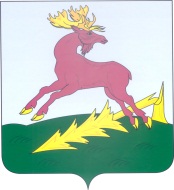        ТАТАРСТАН РЕСПУБЛИКАСЫ        АЛЕКСЕЕВСКМУНИЦИПАЛЬ РАЙОНЫБАШЛЫГЫРАСПОРЯЖЕНИЕ11.12.2018п.г.т. АлексеевскоеБОЕРЫК                      № 111-р№, п/пМесто установкиОтветственные1.Главная елка района, горка для катания на санках на площади Воскресенского храма. Изготовить снежные фигуры. Поддержать снежную горку в рабочем состоянии.Леденцов Н.И. Сайдашев И.Н. Клюшкина Л.А.2.Ахтырский колодец: украсить территорию и подготовить к празднику КрещенияЛеденцов Н.И. Сайдашев И.Н.3.парк отдыха по ул.КазаковаКабиров Р.Р.4.больничный комплексФахрутдинов И.А.5.парк «Дорожник» по ул.ЧистопольскаяСаттаров М.Д.6.Оренбургский тракт, райпоХайбуллин И.М.7.лыжная базаВалиев Р.Ф.8.ул.Ленина, на территории предприятия «Сельхозснаб-А»Гатин Х.Х.9.на площади магазина МККБатдалов Ф.С. 10.Алексеевский аграрный колледж, площадка по ул.Северная перед зданием ДОСААФСолдатов А.А.Иванов В.А.11.кафе «Шанхай», «Аида», магазин «Кама», «Жемчужина», гостиничный комплекс «Курлянка», ТК «Оазис», кафе «Билярский перекресток»Сафина Г.Т.12.сельские поселенияГлавы сельских поселений13.перед зданием ООО«Алексеевская ФХТ»Терентьева Е.В.14.Украсить здание СДК «Красный Восток»Рубцов А.А.15.ЭПУ «Чистопольгаз»Зиганшин Р.Р.16.Социальный приют «Забота» ина ул.Гайдара-детский сад №6 «Пчелка»Банницин А.Н.17.ул.Казакова на территории торгового комплекса «Асылбикэ» и «Дулкын», ул.Подлесная «Кызыл Яр», ул.Пролетарская «Асылбике-2»Ахметзянов Р.М.18.ул.Павелкина здание «Сбербанк» Гатин С.С.19.ул.Казакова перед зданием ОВДЯковлев В.А.20.фасад здание Республиканского казначействаЛеденцов О.П. Круглова Н.В.21.территория ООО «Элита»Белов Ю.Л.22.Советская площадьЛеденцов Н.И. Сайдашев И.Н.23.офис магазина ИП «Чехонин»Чехонин С.Г.24.ул.Казакова, магазин «Теремок», «РИО»Голубева В.А.25.территория АСОШ №1, живая ельБелова Е.П.26.территория СПСК «Колос», живая ельХайбуллин И.М.27.Алексеевское городское поселение, живая ельКлюшкина Л.А.28.кафе «Центр», живая ельАхметзянова С.И.29.ул.Советская, магазин ИП Ирусланова, живая ельИрусланова Г.А.30.фасад здания АСОШ №2Липлянина Л.Н.31.АСОШ №3, живая ельФомин О.Ю.32.фасад здания АНШ №4Сунгатуллина Г.Н.33.фасад здания «Таттелеком», вышки сотовой связи на въездах в п.г.т.АлексеевскоеСабурин Д.А.34.ИП Гордеева Н.В., ул.Советская здание «Планета одежда и обувь», ул.Советская, д.20 здание старой гостиницы Гордеева Н.В.35.фасад здания МЧСМишечкин В.Г.36.территория ЗСПО №3Куприянов В.А.37.фасад здания ул.Ленина ТЦ «Аляска»Шарафиева Ф.Н.38.установка ели на территорииООО «Стройдорсервис+»Зайдаров И.И.39.фасад здания ГИБДД, елка на территории Заббаров И.А.40.Пенсионный Фонд, елкаАхметова Г.Х.41.фасад здания Мирового судаИмаева Л.К.42.фасад здания Алексеевского Районного судаНурмухаметов А.А.43.живая ель на территории «Ак Барс банк»Залакова В.Р.44.фасад здания «Россельхозбанка»Маннанова Г.Р.45.фасад зданияУправления Сельского хозяйства и продовольствияМусин Г.К.46.фасад здания МФЦГайсин М.Р.Сулейманов Р.Б.47.фасад кинотеатра «Кама», живая ель на территорииГатауллин Ш.Х.Валеев М.Ш.48.Росгосстрах, фасад зданияБулыгина Е.В.49.Федеральное казначейство фасад зданияСафиуллина Е.Ю.50.фасад здания ЗАГССуниева Э.З.51.фасад здания ДШИГренадерова Т.А.52.фасад здания рынка «Карусель»Шатрова М.Р.53.прокуратура живая ель, фасад зданияАбрамов П.В.54.УФСИН, фасад зданияФасахов Р.А.55.ФССП, фасад зданияКуделько С.П.56.инженерные сети территория, офис здания, дома по ул.Есенина, ул.Советская (9ед.), пешеходный переход Леденцов Н.И.Сайдашев И.Н.57.Алексеевская МСО-ТАПС, живая ель и фасад зданияВалеев М.Ш.58.ветобъединение живая ель, фасад зданияХайбуллин Х.Х.59.семенная лаборатория, фасад зданияХаматвалеев Ф.Ф.60.Чистопольский РЭС, ул.8 Марта установить и украсить живую ельМосквичев А.Р.61.аптека №43, фасад зданияТабакова Л.В.62.центральная баня, фасад зданияГимадеева О.А.63. управляющая компания,фасад зданияКолоколов П.В.64.центральная библиотека, фасад зданияБурмакина О.А.Крохина Н.А.65.музей родного края,фасад зданияКладова О.Г.66.отдел образования,фасад зданияГилязов Д.А.67.фасад здания ТатэнергосбытСмелов Н.А.68.фасад здания приюта «Забота»Хамзина Е.А., Солдатова М.А.69.фасад здания Районного Дома КультурыИзделюкова М.Т.новогодниепредставленияновогодниепредставленияновогодниепредставленияновогодниепредставления№, п/пДата проведенияВремяОтветственные за мероприятия126.12.2018г.15.00час.открытие главной елки на территории Воскресенского Храма Изделюкова М.Т.227 декабря 2018 года14.00Центральная площадь н.п.БилярскИзделюкова М.Т.Хабибуллин Г.Г.328 декабря 2018 года10.00территория ДОСААФИзделюкова М.Т.Солдатов А.А.429 декабря 2018 года10.00территория д/с «Пчелка» Изделюкова М.Т.,Тарасова Н.А.5Балмаскарад21.00-23.00ДШИСДК «Красный Восток»отдел культуры, ОДМСТ, ДЮСШ61 января2019 года01.30-04.00новогоднее представление, Соборная площадь, Изделюкова М.Т.мероприятия для детеймероприятия для детеймероприятия для детеймероприятия для детей5.2 января2019 года11.00– 13.00Сулейманов Р.Б. 6.3 января2019 года11.00 – 13.00Гилязов Д.А., Кирюхина Л.Н. 7.4 января2019 года11.00 – 13.00Изделюкова М.Т.8.5 января2019 года11.00 – 13.00Сулейманов Р.Б.9.6 января2019 года11.00 – 13.00Гилязов Д.А., Кирюхина Л.Н. 10.7 января2019 года14.00 – 18.00Отдел культуры, совместно с Приходом Святителя Алексия1. Кадыров Н.К.руководитель Исполнительного комитета,председатель комиссии2. Абакумов А.Н.заместитель руководителя Исполнительного комитета, заместитель председателя комиссии3. Белова Г.В.заместитель главы Алексеевского муниципального района, заместитель председателя4. Харитонов А.С.руководитель и.о. Руководителя аппарата Районного Совета А.С.Харитонов, заместитель председателя комиссии5. Чурин Н.П.заместитель руководителя Исполнительного комитета, заместитель председателя комиссииЧлены комиссии:5. Калимуллин Т.Р.начальник отдела инфраструктурного развития Исполнительного комитета6. Мишечкин В.Г.начальник Управления министерства по делам ГО и ЧС по Алексеевскому муниципальному району (по согласованию)7. Васильев А.Д.заместитель руководителя Исполнительного комитета по экономике8. Гилязов Д.А.МКУ «Отдел образования Алексеевскогомуниципального района»9. Яковлев В.А.начальник отдела МВД России по Алексеевскому муниципальному району10. Изделюкова М.Т.директор Районного Дома культуры11. Сулейманов Р.Б.начальник отдела по делам молодежи, спорту и туризму Исполнительного комитета№п/пКонкурсысумма в тыс.рубI.«Лучшая новогодняя елка»г.п30,0II.«Лучшее украшение живой ели»г.п30,0III.Конкурс оформлений зданий, сооружений и магазинов, праздничной иллюминацией.г.п30,0IV.«Лучшая новогодняя елка» сельского поселения г.п15,0V.«Подарки для инвалидов с детства» п.г.т.Алексеевское (20чел.)г.п10,0VI.Оформление частных домовладений15,0Открытие «Главной елки»VII.«Катание на лошадях», на «Буранах»г.п10,0VIII.Создание фильма «С Новым 2019 годом!»ОК80,0IX.Открытие центральной елки, площадь Воскресенского ХрамаОК30,0X.Конкурс снежных фигур и ледяного городкаг.п50,0XI.Открытие новогодних елок:- территория д/с №6 «Пчелка»г.п15,0- территория ДОСААФг.п15,0- центральная площадь, н.п.Билярскс.п30,0XII.Балмаскарад60,0Детская Школа Искусств30,0СДК “Красный Восток”15,0Новогоднее представление «Главная елка» 01.30ч.10,0XII.Награждения для детей в конкурсах, костюмов, состязаниях, соревнованиях и др., в т.ч.:96,0ОК32,0ОДМСТ32,0РОО32,0XI.Оформление конкурсного альбомаг.п., с.п.20,0XII.Фейрверкг.п90,0ВСЕГО:681,0